KATALOG AKTIVNOSTI ETM 2021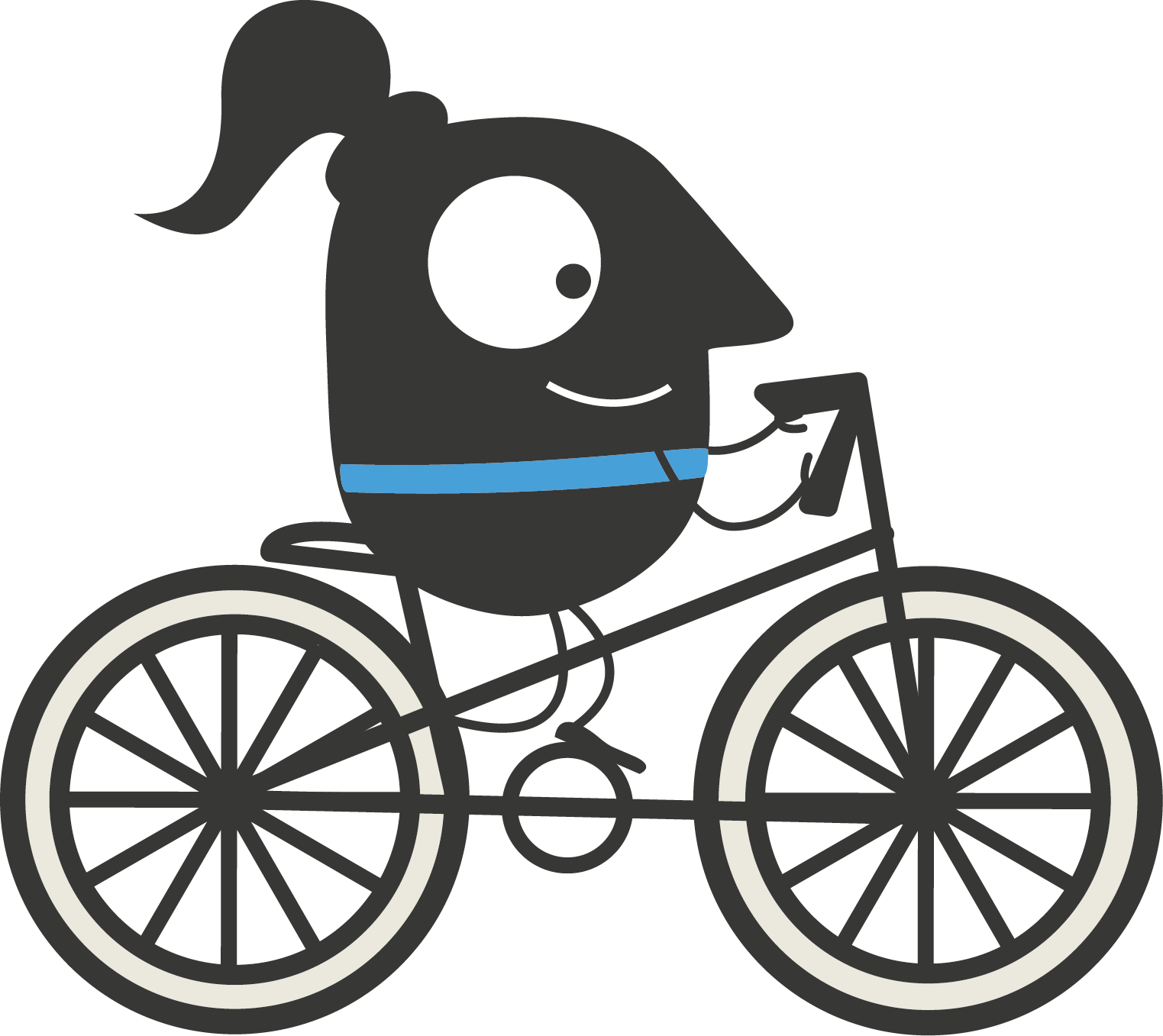 A – VKLJUČEVANJE LOKALNEGA GOSPODARSTVA V PROMOCIJSKE AKTIVNOSTI ETM 2021Namen aktivnosti je pritegniti čim večji krog lokalnih deležnikov tako javnega kot zasebnega sektorja k sodelovanju v aktivnostih ETM za promocijo hoje, kolesarjenja in javnega potniškega prometa. Za celovito izvedbo promocijskih aktivnosti je pomembno, da program ponuja razne motivacijske spodbude v obliki nagrad in motivacijske dogodke, ki vključujejo najširši krog prebivalcev od najmlajših otrok v vrtcih do študentov, upokojencev, invalidov, idr. K sodelovanju v promocijskih aktivnosti v obliki popustov ali drugih ugodnosti na storitve ali nakup blaga se lahko povabi lokalne gospodarske subjekte, ki so zainteresirani za sodelovanje v ETM. Predvideva se vključitev lastnikov: športnih trgovin, fitnes klubov, trgovin za prodajo koles, gostinskih lokalov, storitve s področja wellnessa, popravila koles, javnega transporta, itd. V okviru tega se lahko pripravi knjižica s kuponi popustov, ki jih občani unovčijo tekom ETM ali tudi po zaključku ETM, odvisno od dogovora. Knjižica kuponov s popusti naj predstavlja nagrado, ki jo občani pridobijo ali na tekmovanju ali v okviru žreba, lahko tudi, če izpolnijo anketni vprašalnik odvisno od zasnove promocijskih aktivnosti. Poleg omenjene knjižice popustov se lahko podelijo tudi druge nagrade, ki so smiselno povezane z aktivnostjo. Nagrad oz. se v žreb vključi samo tiste občane, ki že večino časa uporabljajo eno od oblik trajnostne mobilnosti (kolo, hoja, javni prevoz).Za celovito in občanom privlačno promocijo trajnostne mobilnost, občina pripravi program prireditev za različne ciljne skupine. K sodelovanju in kreativni zasnovi dogodkov naj povabi razna lokalna društva, dijaške in študentske organizacije, itd. Dogodki naj bodo dostopni širši javnosti ter smiselno povezani z vrsto mobilnosti. V nadaljevanju je opisanih nekaj možnosti glede na vrsto mobilnosti.Kolesarjenje: organizacija dneva ali tedna »s kolesom v službo«; organizacija kolesarskega zajtrka; organizacija raznih tekmovanj za nagrade npr. »sam svoj mojster« (občani tekmujejo v hitrosti popravila kolesa npr. zračnice, itd.); organizacija tekmovanj »sestavi si svoje kolo« (občani sestavljajo in popravljajo zavržena ali stara kolesa, ki niso več v uporabi ter jih rekonstruirajo v uporabna na inovativen in zabaven način - pripravi se razstava teh koles); učenci, dijaki in študenti tekmujejo v pisanju kratkih zgodb npr. »dogodivščine kolesarja Jake ali kolesarke Pike«. Organizirajo se javni dogodki na prostem, stojnice za promocijo kolesarjenja, predstavitev električnih koles, demonstracije predelave koles v električna, varna vožnja otrok na kolesu, razni kvizi in nagradne igre za mimoidoče, itd.Hoja: organizacija dneva ali tedna »peš v službo«; delitev letakov z zemljevidom pešpoti in sprehajalnih stez v mestu s prikazom varnih točk prečkanja, peš cone, itd.; organizacija tekmovanja »peš po mestu« kjer občani zbirajo točke za vsako prehojeno pot; razna tekmovanja in kvizi za osnove in srednje šole, organizirana prostovoljna društva za pomoč in spremljanje pri hoji starejših in gibalno oviranih oseb, itd.Javni prevoz: organizacija dneva ali tedna »z javnim prevozom v službo«; organizacija raznih prireditev in nagradnih iger na postajah in postajališčih; promocija javnega prevoza na spletni strani občine (npr. ustvarjen nov zavihek »Kako do nas« z voznimi redi, grafična ponazoritev postajališč na karti, navedba prevoznikov, posodobitev informacijskih tabel, itd.); priprava popustov in/ali posebnih nagrad za uporabnike javnega prevoza; razna tekmovanja srednjih in osnovnih šol na temo »javni potniški prevoz nekoč in danes«, itd.Tematika izvedenih dogodkov ni strogo določena in je odvisna od kreativnih idej organizatorja oz. izvajalcev oziroma od potreb v okolju.Nekatere od omenjenih aktivnosti lahko občina izvede v okviru ozaveščevalnega programa v obliki stojnic v mestu na najbolj obiskanih ulicah za promocijo trajnostne mobilnosti (uporabi se lahko tudi večji video prikazovalnik, predvajajo se vsebine iz področja trajnostne mobilnosti, zanimivi posnetki, dejstva, napovednik dogodkov, itd.). Prav tako lahko potekajo razne prireditve, tekmovanja, vključevanje mimoidočih v nagradne igre, kvize, itd. Program se lahko zaključi z zaključno prireditvijo kjer se podelijo nagrade, organizira se lahko tudi lokalni neprofitni kulturni dogodek npr. koncert, gledališka predstava.B – DELAVNICE ZA STAREJŠE »OSTANIMO MOBILNI«Namen te aktivnosti je pritegniti čim več starejših občanov. Velja poudariti, da so starejši nad 65 let raznolika skupina prebivalcev, med katerimi so nekateri še zelo aktivni, drugi pa psihofizično nezmožni premagati že zelo kratke razdalje. Zato je potrebno za učinkovito upravljanje mobilnosti starejših uporabljati čim bolj pester nabor možnih spodbud, prilagojen različnim potrebam in zmožnostim starejših oseb. Organizator oz. lokalni koordinator ETM v sodelovanju z društvi upokojencev, območnimi enotami NIJZ ali Centrom za krepitev zdravja, lokalnimi SPV-ji ipd. organizira: delavnico (predstavitve, koordinacija, vodenje delavnice), zagotovi prostor za izvedbo delavnice z manjšim prigrizkom oz. kavo (bodite za zgled in udeležencem delavnic ponudite zdrave prigrizke, po možnosti iz pridelkov iz vašega lokalnega okolja) in nesladkane pijače (idealno vodo, nesladkan ledeni čaj) in razpošlje (oz. na krajevno običajen način objavi) vabila dogodka; pošlje sporočilo za medije.Priporočamo, da organizator izbere prostor, ki omogoča prihod na trajnosten način (peš, s kolesom in/ali avtobusom) ter da o tem (o možnostih prihoda peš, s kolesom – kje so parkirišča za kolesa, kje so postajališča, kateri avtobus vozi) obvestite udeležence ter jih spodbudite k uporabi le-teh načinov za prihod na delavnice.Namen delavnic je prispevati k večji ozaveščenosti o pomenu trajnostne mobilnosti med starejšimi in jim predstaviti drugačne rešitve pri prevozu in organizaciji dnevnih poti ter koristi hoje za zdravje in dobro počutje, kot tudi širše družbene, gospodarske in okoljske koristi hoje, kolesarjenja in uporabe javnega prevoza. V sodelovanju z lokalnimi društvi/ zdravstvenimi domovi lahko organizator znotraj delavnice organizira različne aktivnosti npr. meritve krvnega tlaka, teste hoje, pripravi program telovadbe ali izbere drug dan za pohode, oglede kraja ipd. Poveže naj se z deležniki v svojem lokalnem okolju in skupaj načrtujte aktivnosti.Spodaj je opisanih nekaj aktualnih vsebin/ tem, ki jih lahko vključite v sklop delavnic.Aktivna mobilnostNamen delavnice je predstaviti aktivne oblike mobilnosti (peš, kolo) s posebnim poudarkom na zdravju.Predstavite pozitivne lastnosti in učinke gibanja na zdravje, kako z malimi koraki prispevamo k boljšemu počutju. Spodbuditi udeležence, da razmišljajo o koristih trajnostne mobilnosti za zdravje in kako se varno gibati v prometu. S pomočjo redne telesne dejavnosti skozi celotno življenjsko obdobje lahko poskrbimo za svojo kondicijo in ohranjamo mišično maso in močne kosti.Predstavite jim npr. dnevnik gibanja; ustvarijo lahko svoj dnevnik (npr. po tednih, saj si lahko tako beležijo kaj so naredili vsak dan posebej za svoje telo in zdravje). Dnevnik lahko služi kot motivacija vsakemu posamezniku.Naprimer. starostniki se zavedajo pomena telesne dejavnosti za svoje zdravje, težje pa zberejo voljo, da so dejansko aktivni. Hoja je v večini primerov priporočljiva oblika telesne dejavnosti, ki jim bo pomagala, da bodo ostali dobro telesno pripravljeni in da njihovo zdravje z leti ne bo še bolj pešalo. Spodbuditi jih želimo, da hojo prepoznajo kot način druženja in kakovostnega preživljanja prostega časa s svojimi otroki in vnuki. Tisti, ki bodo izpolnili dnevnik v celoti, lahko po zaključku npr. tedna, naredite zaključni dan in podelite priznanja, simbolne nagrade za aktiven teden, ipd. Organizacija delavnic/ programa za aktivno starostNamen delavnic/programa je izboljšanje telesne pripravljenosti starejših. Izvede se lahko niz delavnic ali nekaj tedenski program za določeno število starejših v okviru katerega se udeležencem najprej preveri njihovo fizično stanje ter na podlagi le tega pripravi program za dvig telesne pripravljenosti. Skupina skupno določi cilj, ki ga želi doseči (npr. udeležba na kolesarskem maratonu idr…) ter v prvi fazi pod mentorstvom sledi cilju. Zaželeno je, da se v skupini določi vodja, ki po zaključku programa trajno vodi skupino. Udeležencem se v okviru delavnic/ programa predstavi tudi pomen aktivne mobilnosti ter se jih spodbuja k spremembi potovalnih navad.Organizira se lahko delavnico kjer predstavi informacije o osnovnem pregledu tehnične brezhibnosti kolesa, o osnovah varne vožnje s kolesom (start, pravilno zaviranje, sestop s kolesa, ovire na vozišču, vožnja po različnih podlagah). Starejše se lahko seznani z električnimi kolesi, saj električno kolo vsakemu kolesarju (mlademu ali staremu) bistveno podaljša in olajša doseg končnega cilja ter minimizira napor pri vzponih. Predstavi se različne tipe električnih koles, predstavi prednosti takega načina mobilnosti in podobno. Na delavnici udeleženci opravijo testne vožnje z električnimi kolesi.Javni prevoz Namen delavnice je demonstrirati pridobitev brezplačne vozovnice za javni prevoz in pogovor o alternativnih oblikah prevoza. Linije in vozni redi avtobusov so se spremenili, prav tako način plačevanja voženj. Na delavnici se starostnikom poskuša približati uporabo javnega prevoza (kje dobiti informacije o voznem redu javnega prevoza) in uporabo mobilnih aplikacij. Predstavi se jim tudi uporabo alternativnih oblik mobilnosti, predvsem prevoze na klic za starejše (npr. Prostofer, zavod Sopotnik, če občina to ima).Primeren ukrep je tudi tisk voznih redov v bolj jasni in nazorni obliki (npr. večja pisava ipd.), saj vsi ne uporabljajo pametnih telefonov.Če se bo delavnica izvajala v okolju, kjer je tema o uporabi javnega prevoza aktualna, predlagamo, da izvedete naslednjo vsebino:Kako na avtobus/ vlakNepoznavanje uporabe javnega prevoza je lahko vzrok, da se ga ne poslužujejo. Informacije o uporabi javnega prevoza in branju voznih redov ter lokacijah postajališč lahko pomagajo premagati odpor ali strah pred neznanim. Predlagamo, da se organizator poveže z lokalnim avtobusnim prevoznikom in/ ali Slovenskimi železnicami in jih povabi na delavnico, da oni predstavijo zgoraj omenjene vsebine.Organizator naj prisotne na delavnici vpraša, ali se kdo poslužuje javnega prevoza in ali bi bil pripravljen deliti svoje izkušnje z ostalimi sokrajani kot nekakšen tutor. Če da, se dogovorite za skupni »izlet« z javnim prevozom, morda na kavico v sosednji kraj ali ogled kakšne znamenitosti, sprehod v naravo ipd. Tutor naj da napotke o zbirnem mestu. Dobite se kakšnih 20 minut pred odhodom avtobusa/ vlaka (odvisno od števila udeležencev), da bo dovolj časa za zbiranje in branje voznih redov.Koliko stane naš avto in kaj so alternative? Mnogo starejših se zanaša na lastne avtomobile, tudi ko to zanje ni več ne preprosto ne poceni – preprosto iz navade ali ker ne poznajo alternativ. Z izračunom dejanske cene in predlogom alternativ se populacijo, ki sicer težko spreminja navade, hkrati pa jih zaradi slabših psihofizičnih ali finančnih zmožnosti vedno težje vzdržuje, pripravi k razmisleku. Alternative so lahko za starostnike cenovno ugodnejše, varnejše in manj stresne.Koliko stane naš avto – delovni listNaredimo preprost izračun. V spodnjo tabelo vnesite stroške vašega avtomobila.Seštejte vse stroške in dobili boste letni strošek vašega avtomobila. Nato delite znesek z 12 in dobili boste mesečne stroške za vaš avtomobil. Če delite letni strošek s 365, boste dobili dnevni strošek vašega avtomobila. Po vseh izračunih razmislite, ali se vam zdi smotrno imeti več avtomobilov v enem gospodinjstvu oz. ali morda avtomobila sploh ne potrebujete. Če z avtom prevožene kilometre na letni ravni nadomestimo s trajnostnimi oblikami mobilnosti (hoja, kolesarjenja, uporaba javnega prevoza, deljenje avtomobila, souporaba avtomobila, prevozi na klic…) glede na možnosti, ki jih imamo, se bo naš strošek občutno zmanjšal. Pomembni so tudi ostali učinki, kot npr. zdravje (manj stresa, več gibanja), manj onesnaževanja zraka, manj prometnih nesreč in podobno.Za primerjavo lahko  dodate še informacijo o povprečni letni oz. mesečni plači/ pokojnini, letni/ mesečni redni življenjski stroški ipd.Spletni izračun stroškov avtomobila je dosegljiv na: https://focus.si/kaj-delamo/programi/mobilnost/izracun-stroskov-avtomobila/Urejenost infrastrukture in pogovor o problematičnih odsekih poti Namen delavnice je, da se z udeleženci pogovorimo o urejenosti peš in kolesarskih poti z vidika varnosti in udobnosti ter ugotovimo, kateri so problematični odseki na njihovih poteh. Cilj delavnice je, da udeleženci oblikujejo predlog izboljšav in jih naslovijo na občino. Pomembno je, da so občani vključeni v družbo. S tem, ko na delavnici dobijo besedo, lahko upravljavec pridobi podatke o dejanskih problemih na terenu, starejši pa dobijo občutek koristnosti in vključenosti. Po možnosti se taka delavnica vsaj delno izvede na terenu. Identificirajo se potrebe starejših in gibalno oviranih po varnih in prijetnih vsakodnevnih poteh ter po morebitnih dodatnih zelenih površinah in urbani opremi ob peš in kolesarskih poteh ter na postajališčih javnega prevoza. Primeri vprašanj o iskanju problematičnih odsekov površin za pešce / kolesarje ter o urejenosti peš in kolesarskih poteh, stanovanjskih ulicah in parkirišč v njihovem naselju z vidika prometne varnosti: Kje na vaših vsakodnevnih poteh se ne počutite varno? Zakaj?Kje na vaši poti pogrešate oprijemala / ograjo, klančine, primerna stojala za kolesa, boljšo osvetlitev, senco, klopi, zelenico, drevo, pitnike vode? Kje bi uredili klančino? Kje zasadili novo drevo? Uredili novo zelenico? Postavili klopco? Kje v svojem naselju pogrešate zelene površine? Koliko je do vašega najbližjega postajališča javnega prevoza (časovno in razdalja)? Ali je postajališče dostopno za invalidske vozičke in otroške vozičke? Je postajališče za javni prevoz opremljeno? Pogrešate nadstrešek, klopco, koš za smeti, razsvetljavo, vozni red?Varnost in vremenske razmere: kaj bi potrebovali, da bi šli na pot tudi v slabših vremenskih razmerah (v dežju, snegu, poledici)?Kateri predeli se vam zdijo lepo urejeni in bi se po njih lahko zgledovali?Tematika izvedenih dogodkov ni strogo določena in je odvisna od kreativnih idej organizatorja oz. izvajalca oziroma od potreb v lokalnem okolju. Priporočamo vam, da se prijavljene občine medsebojno povežete pri organizaciji ali pa vsaj usklajujete na regijski ravni. C - PROMOCIJSKA KAMPANJA O JAVNEM PREVOZUEna od ovir na poti k večji uporabi javnega prevoza je tudi nezadostna informiranost njegovih potencialnih uporabnikov. To oviro pomaga premostiti promocijska kampanja.Namen kampanje je ponuditi občanom ključne informacije o javnem prevozu v občini, jih s tem ozavestiti o njegovem obstoju in spodbuditi uporabo javnega prevoza. Izdelava zloženke Ena od priporočljivih oblik kampanje je zloženka, ki se jo razdeli med vsa gospodinjstva v občini. Zloženka naj obsega ključne informacije o javnem prevozu na izbranem območju: zemljevid linij in postajališč, režim plačevanja, cene enkratnih in terminskih vozovnic, spletne povezave do voznih redov, informacije o navezavi na druge potovalne načine (npr. sistem izposoje koles, P+R, možnost prevoza koles na avtobusih in vlaku, prevozi na klic, sopotništvo, taksi, druge oblike mikromobilnosti) in podobno. V zloženki je smiselno navesti tudi prednosti uporabe javnega prevoza v primerjavi z avtomobilom. Pri tem se je treba nasloniti tudi na glavne ovire, ki ljudi odvračajo od uporabe javnega prevoza. Vse to mora biti predstavljeno jedrnato, sporočilno, vizualno privlačno, motivacijsko v pozitivnem tonu. Cilj je, da se vsebino zloženke postavi tudi na občinsko spletno stran na vidno mesto (po možnosti na prvo stran).V večjih občinah je kampanjo smiselno izvesti na ravni izbrane četrtne skupnosti ali stanovanjske soseske, v kateri je prepoznan največji potencial za spremembo potovalnih navad. Kampanjo je mogoče zastaviti tudi ciljno, npr. za aktivno prebivalstvo (in ne le za šolarje in upokojence).Kampanjo je mogoče oblikovati tudi na druge načine, na primer prek kratkih filmčkov, ki na izviren in duhovit način prikažejo prednosti uporabe javnega prevoza ter njihova promocija prek družbenih omrežij. V kampanjo je smiselno vključiti tudi prepoznavne obraze v občini, saj je znano, da zgledi vlečejo. Župan naj se, na primer, na delo vozi z javnim prevozom, s čimer bo k temu lažje in bolj prepričljivo spodbudil tudi občane. Podobno velja tudi za mestno, oziroma občinsko upravo. Izvedba kampanje je smiselna, če javni prevoz v občini dosega minimalne standarde (npr. zadovoljiva frekvenca voženj, vsaj osnovno omrežje linij, označena avtobusna postajališča). V nasprotnem primeru je smiselno najprej poskrbeti za sistemske in infrastrukturne ukrepe, po potrebi v dialogu z upravljavcem (Ministrstvom za infrastrukturo ali občina v primeru mestnega potniškega prometa) in prevozniki.D – UVEDBA PREVOZOV NA KLIC Na redkeje poseljenih območjih, kjer ni storitev javnega prevoza ali je ponudba močno okrnjena, predlagamo uvedbo prevozov na klic, z namenom izboljšati dostopnost do javnega prevoza v lokalni skupnosti.V skladu z Zakonom o prevozih v cestnem prometu lahko lokalna skupnost izvaja in financira prevoze na klic. Lokalna skupnost na svojem območju podeli koncesijo ali pa prevoze organizira v okviru lokalne gospodarske javne službe. Za uvedbo prevozov na klic mora lokalna skupnost predhodno pridobiti dovoljenje organa JPP oziroma Ministrstva za infrastrukturo. Prevozi se lahko izvajajo na različne načine. V primeru bolj klasičnega pristopa se izvajajo po vnaprej določenem voznem redu, vendar le ob predhodni najavi s strani potencialnega potnika. Možni pa so tudi povsem prilagodljivi prevozi, kjer se tako čas, kot relacija vožnje oblikujeta glede na prevozno potrebo potnika. Možne pa so tudi vmesne rešitve med prvo in drugo navedeno možnostjo. Ključno za uspešno delovanje prevozov na klic je učinkovit klicni center, ki ga lahko organizira prevoznik ali lokalna skupnost. Cilj je, da so prevozi na klic integrirani z drugimi oblikami javnega prevoza, priporočljivo je izhodišče teh prevozov na osrednji železniški in avtobusni postaji ali drugem primernem prometnem vozlišču ali postajališču. S temi prevozi tako rešujemo problem tako imenovanega »zadnjega kilometra«, to je povezave med pomembnejšimi železniškimi in/ali avtobusnimi postajališči s končnimi cilji potnikov. Priporočamo vključitev teh prevozov v sistem enotne vozovnice. Možno bi bilo tudi povezati šolske prevoze s prevozi na klic, obe storitvi bi lahko bili tudi predmet enotnega naročila oziroma koncesijske pogodbe. Uporabo osnovnošolskih prevozov, ki se izvajajo kot posebni linijski prevozi, bi občina lahko v soglasju s prevoznikom omogočila tudi drugim uporabnikom. V primeru omejenih prostih kapacitet bi bila smiselna predhodna najava. V času Evropskega tedna mobilnosti lahko lokalna skupnost te prevoze testno uvede, da preveri povpraševanje, lahko pa akcijo tudi nadgradi v trajen ukrep. Novo storitev se predstavi z ustrezno promocijsko kampanjo.E – AKTIVNO V VRTEC ALI ŠOLO Aktivna pot v vrtec ali šolo pomeni, da gredo otroci v šolo in/ali iz šole peš, s kolesom, rolerji, long boardom, skirojem ali drugo obliko mikromobilnosti. Pomembna je za zdravje, samostojnost in socialni razvoj otrok, saj zagotavlja minimalno priporočeno količino fizične aktivnosti in spodbuja vzgojo o prometni varnosti ter trajnostnem razvoju. Otroci, ki hodijo v šolo peš ali s kolesom (ali drugo obliko mikromobilnosti), so bolje telesno pripravljeni kot tisti, ki se vozijo. Dokazano je, da se taki otroci tudi sicer več gibljejo, nimajo težav s previsokim telesnim indeksom in med drugim lažje sledijo pouku. Delež otrok, ki v šolo prihajajo na aktiven način je v nekaj desetletjih drastično upadel, hkrati se zmanjšuje tudi skupna količina gibanja med otroki, še vedno je prisoten problem debelosti in drugih bolezni, povezanih s spremenjenim življenjskim slogom. Zato je za populacijo osnovnošolskih otrok izrednega pomena, da pridobijo dobre navade tudi na področju trajnostne mobilnosti. Otroci so danes tudi manj samostojni in manj časa preživijo zunaj, kot so pred nekaj desetletji.Poleg tega ima aktivna pot v šolo ali vrtec prednosti tudi za vse ostale, saj zmanjšuje prometno gnečo okrog šol in vrtcev ter s tem povečuje prometno varnost in zmanjšuje motorni promet in s tem prispeva tudi k čistejšemu in bolj zdravemu okolju. Aktivno v vrtec z Belim zajčkomV okviru projekta »Trajnostna mobilnost v vrtcih in osnovnih šolah« Ministrstva za infrastrukturo je bila za vrtce v Sloveniji pripravljena igro za spodbujanje trajnostne mobilnosti– »Beli zajček«. Koncept igre je prevzet po istoimenski igri, ki jo je pripravilo mesto München. Igra se že izvaja v velikem številu vrtcev po Sloveniji, otroci, njihovi starši in vzgojiteljice so jo sprejeli z navdušenjem. Še več, vzgojitelje je spodbudila, da na to temo pripravljajo peš izlete, dramatizacije pravljice o belem zajčku, tekmovanje med skupinami in druge aktivnosti, ki pozitivno spodbujajo hojo in kolesarjenje v vrtec. Igro v vrtcu lahko nadaljujete, si jo prilagodite po vaši meri ali jo šele na novo uvedete in tako otrokom (in odraslim) skozi igro predstavite prednosti trajnostne mobilnosti. Z aktivnostmi projekta želimo strokovne sodelavce v izobraževalnih ustanovah spodbuditi k širjenju in izvajanju trajnostne mobilnosti. V vrtcih za to poskrbi igra Beli zajček ter priročnik »Trajnostna mobilnost – priročnik za vzgojitelje v vrtcih«, dosegljiv tudi v spletni obliki in na voljo za širšo uporabo.Z igro želimo prispevati k spreminjanju potovalnih navad in posledično k zmanjševanju motoriziranega prometa v okolici vrtca. Želimo prispevati k zmanjšanju obremenitev na okolje ter spodbujati gibanje otrok. S pomočjo igre Beli zajček se tematika trajnostne mobilnosti v vrtce prenese prek zgodbice o belem zajčku, katerega kožušček je umazan zaradi izpušnih plinov avtomobilov. Cilj igre je očistiti zajčkov kožušček, to pa lahko otroci naredijo z vsakim okolju prijaznim in varnim načinom prihoda v vrtec. Pri tem se za okolju prijazno potovanje šteje pešačenje, kolesarjenje, vožnja z javnim potniškim prometom (avtobus ali vlak) in kombinirano potovanje (začetni del poti se opravi z avtomobilom, zaključni del pa peš, in sicer tako, da se vozilo parkira vsaj 200 metrov od šole). Igra vključuje dejavnosti s področij gibanja, jezika in umetnosti, torej temeljnih področij, ki so del kurikuluma za vrtce.Namen igre je otroke in njihove starše spodbuditi, da prihajajo v vrtec na čim bolj trajnosten način: peš, s kolesom, s skirojem, z rolerji, z avtobusom, z vlakom.Igra je namenjena starejšim skupinam v vrtcih 3–6 let in stimulira:- trajnostne mobilnostne navade,- prometno varnost,- čistejše okolje,- gibanje (motorične sposobnosti, zdravje), 
- jezikovno dejavnost (pripovedovanje, opisovanje),
- umetniško dejavnost (ročne spretnosti, priprava razstave).Kot občina lahko spodbudite vrtce, ki igre še ne izvajajo, da se o njej pozanimajo. Več informacij o izvedbi igre, material za izvedbo, šablone in zloženke pridobite na spletni strani https://sptm.si/gradiva/ pri projektu Trajnostna mobilnost v vrtcih in šolah. Vrtce seznanite s projektom in jih vzpodbudite, da izvajajo aktivnosti trajnostne mobilnosti in spodbujajo starše in otroke k trajnostnemu prihodu v vrtec. Za sodelujoče vrtce priskrbite praktične nagrade, naredite promocijsko kampanjo, organizirajte obisk belega zajčka ali priredite gledališko predstavo na temo trajnostne mobilnosti, ipd. Aktivno v osnovno šolo s kokoško RoziZ aktivnostjo kokoška Rozi spodbujamo uporabo sredstev trajnostne mobilnosti v vsakodnevnih potovalnih navadah učencev osnovnih šol. Obenem jih vzgajamo in izobražujemo v aktivne in odgovorne državljane, ki se bodo zavedali pomena in prednosti uporabe trajnostnih potovalnih sredstev za potrebe ohranjanja kakovosti okolja in krepitve lastnega zdravja. Z aktivnostjo bomo spodbudili gibanje otrok, v okolici šol zmanjšali motoriziran promet in s tem zagotovili varnejši in čistejši prostor za naše najmlajše.Namen aktivnosti kokoška Rozi je spodbuditi osnovnošolce, da v šolo prihajajo na trajnosten način (peš, s kolesom, s skiroji, z javnimi prevoznimi sredstvi ...) – izmed naštetih predvsem spodbujati hojo.  Namen treh iger, ki so del koncepta kokoške Rozi, je spodbuditi, da učenci razmišljajo, se izobražujejo oz. so aktivni v smeri trajnostne mobilnosti tudi po izvedeni eno ali dvotedenski aktivnosti. Cilj aktivnosti Gremo peš s kokoško Rozi je sprememba potovalnih navad osnovnošolcev v smeri trajnostne mobilnosti, zmanjšanje motoriziranega prometa v okolici šol, zmanjševanje okoljskih obremenitev, spodbujanje gibanja otrok, krepitev zdravja otrok.Kot občina lahko spodbudite šole, ki igre še ne izvajajo, da se o njej pozanimajo. Več informacij o izvedbi igre, material za izvedbo, šablone in zloženke pridobite na spletni strani https://sptm.si/gradiva/ pri projektu Trajnostna mobilnost v vrtcih in šolah. Osnovne šole seznanite s projektom in jih vzpodbudite, da izvajajo aktivnosti trajnostne mobilnosti in spodbujajo starše in otroke k trajnostnemu prihodu v šolo. Za sodelujoče šole priskrbite praktične nagrade, naredite promocijsko kampanjo, organizirajte zabaven dogodek ali gledališko predstavo na temo trajnostne mobilnosti, ipd.PešbusZa osnovnošolske otroke, ki so premajhni, da bi v šolo hodili samostojno, organiziramo pešbus. Pešbus je skupina šolskih otrok, ki gredo v šolo in /ali iz šole skupaj peš, po vnaprej določeni poti in ob dogovorjenem času, v spremstvu odraslih. Pešbusu se otroci pridružijo, ali ga zapustijo na dogovorjenih točkah – postajah. Taka navada je razširjena tudi drugod po svetu. V Veliki Britaniji in Združenih državah Amerike kot 'walking bus', v Italiji in Švici pa kot 'pedibus'. Pešbus se v Sloveniji od leta 2015 izvaja s podporo Ministrstva za zdravje RS, v obdobju med 2020-2022 v okviru programa Aktivno v šolo in zdravo mesto kot  del prizadevanj Dober tek Slovenija za več gibanja in bolj zdravo prehrano. Že skoraj 100 slovenskih šol je spremljano obliko prihoda v šolo v obliki Pešbusa že organiziralo za obdobje enega ali dveh tednov, nekatere izmed njih tudi večkrat ali za daljša obdobja, tudi celo leto. Prednost Pešbusa je v tem, da otroci pridobijo dodatno možnost, da je njihova pot v šolo aktivna, tudi če jim sicer starši to težje zagotovijo. S tem se več gibajo, več so zunaj, lažje razvijejo socialne veščine in samostojnost, bolje pa se seveda tudi znajdejo v prometu, kar prispeva k njihovi varnosti. Sodelovanje prostovoljcev pri vodenju Pešbusa je lahko tudi odlična priložnost za medgeneracijsko povezovanje  vseh starostnih skupin iz lokalnega okolja s šolo. Občine imajo vse več stroškov tudi z organizacijo in delovanjem šolskih prevozov, tudi kjer to ne bi bilo nujno zaradi same razdalje. Varno pot otrok v šolo je mogoče v določenih primerih zagotoviti tudi s Pešbusom, s čimer si lahko tudi občina dolgoročno zmanjšuje stroške. Čisto nazadnje pa imajo od tega nekaj koristi tudi starši, saj tako pridobijo nekaj dragocenega časa, ki ga lahko preživijo na aktiven način v družbi svojih otrok.Za pripravo Pešbusa je potrebno izvesti nekaj pripravljalnih aktivnostih, saj pri najmlajših udeležencih v prometu prihoda v šolo ne moremo prepustiti naključju. Treba je pripraviti gradiva za starše in otroke, preveriti varnost šolskih poti in načrtovati proge s postajami in voznimi redi ter jih označiti tudi na terenu. Za spremljanje otrok je treba poiskati prostovoljce ali najeti zunanje sodelavce (npr. študente pedagoške smeri oz. ostale primerne izvajalce) in jih usposobiti, usposobiti in ozavestiti pa je treba tudi učitelje. Pred izvedbo je treba zbrati prijave in seznam otrok sproti vzdrževati ter koordinirati spremljevalce Pešbusa in komunicirati s starši. Dobro je, če se izvede tudi anketa o načinu prihoda otrok v šolo. Za pripravo in izvajanje Pešbusa vam priporočamo uporabo podpornih gradiv in materialov (table, vozovnice, nalepke itd.) iz programa Aktivno v šolo in zdravo mesto ter udeležbo na Usposabljanju za izvajanje Pešbusa in Bicivlaka, ki se izvajajo v okviru programa.Uvedba Pešbusa na šolah v občini je lahko zelo dobrodošla popestritev aktivnosti Evropskega tedna mobilnosti, ki se ne omeji na en teden, ampak se lahko izvaja vse leto. Z uvedbo Pešbusa damo šolarjem dober zgled, da je trajnostna mobilnost zabavna, priročna in zdrava, da torej res ni nobene potrebe, da jih vedno in povsod vozijo starši z avtomobilom.Aktivna pot v srednjo šoloSpodbujanje trajnostne mobilnosti v srednjih šolah je še posebej pomembno. Dijaki so na pragu sprememb potovalnih navad, saj se takrat navadno odločajo o pridobitvi vozniškega dovoljenja za vožnjo avtomobila, pa tudi o izbiri študija. Raziskave kažejo, da morajo dijaki na daljšo pot v šolo, za razliko od vrtčevskih in osnovnošolskih otrok, ki vsakodnevno premagujejo krajše razdalje od doma do izobraževalne ustanove. Zato so dijaki tudi najbolj pogosti uporabniki javnega prevoza. Vseeno pa je določen delež dijakov manj oddaljen od šole in predvsem pri teh je potrebno spodbujati aktivno pot v šolo. Kljub temu, da so dijaki že nekoliko bolj odrasla ciljna skupina, lahko tudi zanje organiziramo igro zbiranja kilometrov, prehojenih ali prevoženih s kolesom, rolko, skirojem na poti v šolo. Občina lahko dodatno promocijo trajnostne mobilnosti pri srednješolci spodbudi z aktivacijo trenutno aktualnega blogerja/ influencerja, ki s svojim vzgledom in objavo vsebin o pomenu aktivne poti. Oblikuje se lahko tudi tekmovanje. Srednješolci lahko tekmujejo lahko vsak zase ali različni razredi med seboj (zbiranje korakov). Na občinski ravni lahko med seboj tekmujejo tudi različne šole. Potrebno je vzpostaviti sistem beleženja na vsakodnevni ravni, ki se lahko enostavno ustvari z brezplačnimi orodji na medmrežju (npr. Google preglednica). Za motivacijo, se lahko najboljšim trem dijakom ali razredom priskrbijo nagrade, ki naj spodbuja tudi nadaljnjo hojo in kolesarjenje v šolo (npr. popravilo kolesa, kolesarska pelerina, idr.). Namesto seštevanja kilometrov, lahko dijaki v času promocije aktivne poti v šolo računajo ogljični odtis svojega dnevnega potovanja v šolo. Organizira se lahko skupna pot v šolo iz več smeri z namenom popisovanja nevarnih točk za pešce in kolesarje, ki jih lahko naknadno pošlje šola občini. Aktivno se lahko dijaki odpravijo v šolo tudi brez dodatnih aktivnosti, vendar tiste, ki se za to odločijo, ustrezno nagradimo. F – ŠOLSKA ULICAUkrep pomeni, da se v času prihoda in odhoda v šolo cesto pred šolo, ali izbrano cesto v okolici šole, zapre za avtomobilski promet ali pa se tega zelo omeji in upočasni. Na tak način se onemogoči dostop do šolske stavbe z osebnim avtomobilom, otrokom pa se omogoči varen in udoben samostojen dostop do šole. Hkrati se s tem ukrepom ozavešča uporabnike prostora in udeležence v prometu o pomenu prostora v okolici šole za otroke, z umikom avtomobilov otroci pridobijo varen prostor za druženje pred šolo. Pogosta težava šol je, da je prostor pred šolo v jutranji in popoldanski konici prepoln prometa –  avtomobilov, ki pripeljejo otroke v šolo. Najbolj izpostavljeni nevarnostnim cestnega prometa so otroci,  tisti, ki samostojno hodijo in kolesarijo v šolo in tisti, ki bi si to želeli, pa jim starši tega ne dovolijo, ker jih skrbi za njihovo varnost. Zgoščen promet  v neposredni okolici šole otroke na cesti fizično ogroža, močno pa onesnažuje tudi zrak, ki ga dihajo. Cilj je, da se vožnjo avtomobilov v neposredni okolici šole omeji in otrokom omogoči kar najbolj varno pot v šolo.Ukrep šola izvede v sodelovanju z občino tako, da se najprej ustrezno pripravi in napove spremembo prometnega režima, nato pa glede na lokalne okoliščine in dogovorjene rešitve izvede časovno omejeno, ali trajno omejitev, avtomobilskega prometa. Izvedba s fizičnimi ovirami in ustreznimi znaki omeji promet vozil v okolici šole in omogoča varen in udoben peš dostop do šole. Ukrepe zapiranja dopolnjujejo tudi postaje Poljubi in odpelji, ki jih šola določi skupaj z otroki, starši in občino. Na teh postajah starši odložijo otroke, le ti pa zadnji del poti v šolo nadaljujejo aktivno, tudi če so jih starši primorani voziti v šolo z avtomobilom. Pomembno je, da se ukrep staršem predstavi na roditeljskih sestankih ter v občinskem glasilu ali drugih medijih.Ukrep se lahko uvede poskusno v času ETM. Če se ukrep izkaže kot smiseln, se z izvajanjem nadaljuje tudi kasneje in se ohrani kot trajen ukrep. Pri oceni smiselnosti ukrepa se poseben poudarek nameni preverjanju mnenja otrok o rešitvi, saj so oni ključni koristniki rešitve. Ukrep je možno smiselno povezati z igro Kokoška Rozi in z izvajanjem Pešbusa. Pomembo je, da učitelji in osebje šole s svojim zgledom sodelujejo v akciji in tudi oni v času ETM v šolo prihajajo na trajnosten način (aktivno, z uporabo javnega prevoza, se medsebojno organizirajo v sopotništvo) ter so na ta način vzgled otrokom in njihovim staršem. V času zapore je prostor pred šolo smiselno nameniti druženju otrok, šolskemu bazarju ali izvesti kulturni ali izobraževalni program, saj se tako izpostavi uporabni potencial tega prostora. Za ta namen se lahko prostor  tudi preuredi, opremi z znaki, poriše ali barvno označi.G - PARKIRNI DANParkirni dan je dogodek, kjer občani ter lokalne interesne skupine sodelujejo pri pripravi začasne preureditve parkirnih mest v začasne ali na daljši rok trajne javne površine. Posamezna parkirna mesta se preuredijo v začasen javni park oz. začasen javni prostor, na katerem se lahko izvaja vnaprej pripravljen program. Tovrstna dejavnost pomeni novo obliko rabe začasnih javnih površin v naseljih. Pri dejavnostih parkirnega dneva gre za prevod in prenos mednarodno ustaljene prakse »park(ing) day« v Slovenijo, pri čemer je potrebno upoštevati tudi načela izvirnega gibanja (http://parkingday.org/, http://parkingday.org/src/Parking_Day_License.pdf ).Namen parkirnega dneva je opozoriti na pomembnost nezazidanih površin oz. nezaparkiranih površin in zelenega javnega prostora v mestnem okolju. Zelene javne površine prispevajo k kakovosti zunanjega zraka, zmanjševanju vročine poleti, polepšajo okolico in izboljšajo kvaliteto življenja v mestih. Cilj je pritegniti čim večje število prebivalcev k uporabi javnega prostora, ki ga sicer zasedajo avtomobili na drugačen način in k udeležbi na dogodkih, ki bodo potekali na teh površinah. Parkirne površine se preuredi na način, da spominjajo na park, delujejo kot javni prostor in/ ali omogočajo izvedbo raznih dogodkov kot so: kulturni (razne igre – ulični teater, pevski in plesni nastopi, razstave, itd.), športni (aerobika na prostem, razne igre in tekmovanja za nagrade, itd.), javne brezplačne storitve (popravilo koles, svetovanje o zdravi prehrani, itd.), ekološke izmenjevalnice, demonstracije, itd. Možne so tudi ureditve, ki zgolj omogočajo posedanje in druženje, na primer pred šolami, v bližini trgovin ali lokalov. Preureditve so začasne narave, trajati morajo vsaj skozi celoten ETM, zaželeno pa je, da ureditve ostanejo aktivne tudi dlje časa oziroma trajno.Tematika izvedenih dogodkov je odvisna od kreativnih idej organizatorja oz. izvajalcev oziroma od potreb v okolju ter skladna z namenom dogodka. Dogodki naj bodo prilagojeni ciljni publiki in lokalni kulturi. V načrtovanje in izvedbo je treba vključevati lokalne interesne skupine, kot so npr. nevladne organizacije, skupine prebivalcev ali lastniki / najemniki lokalov v ulici. Na isti dan lahko zaporedno poteka več različnih dogodkov, ki so časovno prilagojeni glede na ciljne skupine, npr. lutkovna predstava, razstava v dopoldanskem času, zabavni program v popoldanskem času, itd. Aktivnost lahko vodi k preverjanju trajnih ukrepov umirjanja prometa, preoblikovanja ulice in pripravi javnosti na te spremembe.Namesto parkiranih avtomobilov…  Na izbrana javna avtomobilska parkirišča se lahko postavi stojala za parkiranje koles, klopce oziroma se parkirna mesta ponovno ozeleni v zelene oaze. Ukrep posledično nadomešča avtomobilska parkirišča s kolesarskimi oziroma s prostorom za druženje. Kolesarska parkiriščaVzpostavitev kolesarskih parkirišč je smiselna  ob ustanovah, ki imajo težave s pomanjkanjem kolesarskih parkirišč, na primer knjižnice, kinematografi, večji zaposlovalci, upravna središča. S tem ukrepom se tudi pokaže, koliko prostora zasedejo parkirani avtomobil v primerjavi s parkiranimi kolesi. Kolesarska stojala se lahko postavi tudi pred šole, da imajo šolarji in zaposleni v šoli možnost aktivnega prihoda v šolo.Pogosta ovira pri spreminjanju potovalnih navad je prevelika in preveč udobna dostopnost avtomobilskih parkirišč na eni strani, in pomanjkanje naslonov za kolesa na drugi. Hkrati ni neobičajno, da se kolesarske naslone namesti na pločnik ali prostor, ki je sicer namenjen pešcem, medtem ko površina namenjena avtomobilom ostane nespremenjena. Nadomeščanje avtomobilskih parkirišč s kolesarskimi naenkrat zmanjšuje število parkirišč za avtomobile in povečuje število parkirišč za kolesa.Smiselno je, da so nasloni povezani v nekakšno skupno stojalo, ki je primerne dimenzije za namestitev na avtomobilskemu parkirišču in ga je moč preseliti. Tako lahko občina isti naslon uporabi na več lokacijah na ravni testiranja. V primeru, da je to uspešno, občina nato namesti stalne naslone. V izbor lokacij se lahko vključi lokalno skupnost, ki določi, kje bi si želeli več naslonov za kolesa. Predloge pa lahko vnesejo tudi ustanove, ki bi si želele zmanjšati delež prihodov z avtomobilom in povečati delež prihodov s kolesom. Za modul naslonov se lahko izvede natečaj ali pa se ga oblikuje in izvede v sodelovanju z lokalnimi podjetniškimi inkubatorji, obrtniki. Primeri dobre prakse izbire stojal in ostale informacije glede kolesarske infrastrukture najdete tukaj.Zelene oaze, igrišča ali parkParkirna mesta za avtomobile lahko nadomestimo tudi z preureditvijo le teh nazaj v zelenice, jih priključimo že obstoječim zelenicam in z njimi oblikujemo park in nanje postavimo klopce. Parkirišča v okolici blokov začasno preoblikujemo v prostor za igro in med sosedsko druženje (srečanja, pikniki, igranje družabnih iger) v popoldanskem času oz. preko vikendov. Tako se stanovalci ponovno spoznajo in zbližajo ter prepoznajo prednosti drugačne rabe parkirišč s čimer se spremeni tudi odnos stanovalcev do prostora, ki je bil prej namenjen avtomobilom. H – POPRAVLJALNICA IN IZMENJEVALNICA KOLES S spodbujanjem kolesarjenja, širimo krog ljudi, ki se vozijo s kolesi. Mnogi nimajo veščin za popravila in vzdrževanje koles. V takih primerih lahko enostavna okvara kolesa povzroči, da se v času, ko je kolo na servisu, za vsakdanja potovanja ponovno uporablja avtomobil.V času ETM se lahko organizira popravljalnica in izmenjevalnica koles ter učenje vožnje s kolesom, ki deluje po načelu »učenja skozi prakso – ang. learning by doing«. Lokacija izvedbe aktivnosti naj bo dostopna za vse, tako se ljudje zlahka naučijo preprostejših popravil koles, preizkusijo vožnjo z raznimi vrstami koles, kolo lahko zamenjajo in se naučijo veščin vožnje s kolesi. Organizirana popravljalnica koles je namenjena za enostavnejša popravila. Lahko poteka en ali več dni. Občanom ponudimo, da se naučijo popravljati svoje kolo tako, da obiščejo serviserja, ki jim pomaga pri preprostejših popravilih. Popravljalnico lahko izvedemo tudi na zaprtem parkirnem mestu, mestnem trgu ipd. Če je popravilo zahtevnejše lahko serviser svetuje in občane napoti na najbližji servis oziroma jim posreduje nadaljnje informacije, kjer lahko kolo popravijo. Občina lahko krije celotne stroške servisa koles v vnaprej določenem terminu ali nudi popust na storitve. Veliko ljudi od vožnje s kolesom odvrača dejstvo, da se ne njem ne počutijo udobno, kar je možno odpraviti z izbiro pravega kolesa ali samo z njegovo ustrezno nastavitvijo in npr. menjavo sedeža.Smiselno je angažirati lokalnega serviserja koles, lokalne kolesarske klube in športna društva, ki delujejo na področju kolesarstva, ki nato nekaj dni vodijo popravljalnico koles. Čas delovanja popravljalnice mora biti javno objavljen in dostopen vsem zainteresiranim. Hkrati s popravljalnico koles se lahko organizira tudi izmenjevalnico koles, kjer si zainteresirani izmenjujejo in podarjajo kolesa, ki jih ne uporabljajo. Teden pred izvedbo izmenjevalnice, vsi zainteresirani pripeljejo kolesa na dogovorjeno mesto, kjer jih pregleda serviser. Če so kolesa za izmenjavo v slabem stanju, občina priskrbi (in krije) popravila pri serviserju koles, da poskrbi za njihovo ustreznost in jih pripravi do izvedbe izmenjevalnice koles. Na dan dogodka se kolesa za izmenjavo oz. podarjanje »razstavi« na kraju dogodka. Občani si lahko izberejo enega od koles, ki je na voljo in ga odpeljejo. Izmenjevalnica koles je lahko samostojna aktivnost ali pa se združi s popravljalnico koles. K aktivnosti se povabi rekreativna ali profesionalna kolesarska društva, in druge nevladne organizacije, ki so aktivne na področju kolesarstva, da vodijo delavnice, izobraževanja, promocijske dogodke, nagradne igre, demonstrirajo različne tipe kolesarstva, prikažejo varno vožnjo s kolesom,...   Zelo pomemben dejavnik pri vožnji s kolesom je varnost. Z dobrim poznavanjem fizičnih zakonitosti kolesarjenja in obvladanjem tehnik vožnje s kolesom lahko kolesar prepreči marsikateri padec ali celo prometno nesrečo. Smiselno je organizirati delavnice na katerih bi se že mladi kolesarji učili osnov tehnik vožnje in obnašanja kolesa na različnih podlagah. Za učenje so najprimernejši kolesarski spretnostni poligoni ali kolesarski poligon (pump track) kjer se otrok nauči osnovnega položaja na kolesu, pravilnega zavijanja ter predvsem vožnje po neravnem terenu. Delavnice so lahko namenjene tudi odraslim osebam.Lahko se organizira delavnico kako se družina pravilno odpravi na kolesarski izlet. Najpomembnejše je pravilna izbira trase ter brezhibna oprema. Izvajalec lahko organizira konkreten izlet in vanj vključi osnovni tečaj tehnike vožnje.Aktivnosti je potrebno oglaševati in sporočiti javnosti kdaj poteka in kaj se bo dogajalo na dogodkih. Z dejavnostmi se lahko seznani tudi panožne športne zveze (vse odbore Kolesarske zveze Slovenije in Komisijo za turno kolesarstvo pri Planinski zvezi Slovenije), ki lahko veliko pripomorejo k dobri izvedbi aktivnosti. Organizator dogodkov naj torej k sodelovanju povabi lokalne kolesarske klube, da jim nudijo podporo in pomoč pri načrtovanju vsebin in pri  sami organizaciji dogodkov. I - OTROCI IN JAVNI PROSTOROtroci so pomembna ciljna skupina za spreminjanje potovalnih navad celotne družbe, saj si navade pridobimo oz. so nam privzgojene v zgodnjem otroštvu. Zagotavljanje varnega in privlačnega javnega prostora za otroke predstavlja pridobitev za celo mesto in za vse uporabnike. Delavnice z otroki omogočajo, da odločevalci in prebivalci spremenijo način dojemanja javnega prostora in olajšajo diskusijo glede novih prometnih in prostorskih ureditev.Namen delavnic z otroki je identifikacija kvalitetnih prostorov, ki jih lahko preuredimo v javni prostor, ter opredelitev načina vzpostavitve in ureditve javnih prostorov po željah in potrebah otrok. V ospredju je iskanje varnih in privlačnih rešitev urejanja javnega prostora, ki je na koncu dostopen in privlačen za vse.Delavnice z otroki organiziramo s sprehodi in beleženjem, kako otroci doživljajo obstoječe rešitve, kje vidijo težave in nevarnosti in kaj jim je všeč. Na podlagi zbranih podatkov organiziramo delavnice o tem, kako bi otroci želeli, da je prostor urejen v prihodnje, kaj je potrebno spremeniti, kaj dodati in kaj odvzeti. Otroci lahko veliko prispevajo tudi k razvoju širše vizije razvoja prostora, saj bodo rešitve, ki jih načrtujemo zdaj, najbolj vplivale na njihovo uporabo prostora.Pogosto se delavnice z otroki kombinirajo z drugimi aktivnostmi, kot so začasne preureditve in parkirni dnevi. Obnese se tudi kombinacija delavnice s pešbusom. Lokacija delavnic je v tem primeru na terenu, kar da delavnici dodano vrednost. Zelo dobrodošla je aktivna vključenost občine v izvedbo, v kolikor je med pobudami na delavnici mogoče vsaj kakšno realizirati, ali obljubiti realizacijo (in jo izvesti do konca šolskega leta) se s tem mladim da jasno sporočilo, da je sprememba mogoča, da jih nekdo posluša in da se aktivno državljanstvo izplača!Uspešen dodatek aktivnosti je lahko ogled prostora izven neposredne okolice, ki jo otroci poznajo. Organiziramo lahko na primer, da otroci dveh sosednjih šol opravijo pregled stanja na sosednjem šolskem okolišu in o tem izmenjajo izkušnje. Za boljšo motivacijo otrok je dobra oblika tudi delavnica s skiroji.Rezultati delavnic z otroki naj bodo podlaga za delo z ostalimi skupinami, deležniki. Ukrepi, ki jih predlagajo otroci, naj se vključijo tudi v nabor ukrepov, ki so obravnavani pri pripravi ali novelaciji občinske celostne prometne strategije.J - PEŠ KAŽIPOTIPostavitev Peš kažipotov na izbranih lokacijah v kraju je ukrep, ki z navedbo porabe časa in prehojenih korakov spodbuja k hoji po opravkih. Na peš kažipotih naj bodo označene pomembne lokacije v kraju (občina, pošta, šola, postajališče JPP, trgovina, banka, lokalne znamenitosti, ipd.). Peš kažipoti se od običajnih razlikujejo v tem, da poleg smeri označujejo tudi čas hoje v minutah in število korakov do označene lokacije. Peš kažipot označuje za hojo varne in udobne poti. Na lokacijah, kjer se nahajajo kažipoti, se lahko doda tudi informativno tablo o koristi hoje za zdravje ter podatke o pozitivnih učinkih doseženega dnevnega števila korakov za človeka. S peš kažipotom se spodbuja trajno ozaveščanje lokalnega prebivalstva o pomenu hoje zato naj bo postavitev kažipota izvedena kot trajen ukrep.Ljudje v vsakdanjem življenju vse manj hodimo. Podatki kažejo, da z avtom opravimo tudi zelo veliko poti, ki so res kratke in bi jih bilo enostavno opraviti peš. To je slabo za naše zdravje in za zdravje našega okolja. Povečan motorni promet negativno vpliva na kakovost bivanja, avtomobili zasedajo veliko javnega prostora ob šolah, trgovinah, ustanovah in gostinskih lokalih. Izkušnje krajev, ki so se odločili omejiti vožnjo avtomobilov v središču kraja kažejo, da se tudi njihovo lokalno gospodarstvo razvija hitreje odkar spodbujajo hojo in so ta središča urejena po meri ljudi. Vse to so razlogi za to, da spodbujamo ljudi k hoji v vsakdanjem življenju. Peš kažipot prebivalcem pokaže, kako blizu so pomembnejše lokacije v kraju. S tem, ko je ta informacija izražena v minutah, ljudem sporočimo, da gre za kratko pot, število potrebnih korakov pa ljudem sporoči še, kolikšen dnevni delež priporočenih korakov bodo opravili s hojo do označene lokacije. Temu poudarku naj bo namenjena tudi tabla, ki obvešča o koristnosti hoje v vsakdanjem življenju. Smiselno je, da se v pripravo – oblikovanje in izvedbo – Peš kažipotov vključi lokalno prebivalstvo in gospodarstvo. S tem zagotovimo, da se v promocijo hoje investirana sredstva vrnejo lokalnemu okolju, hkrati pa tako zagotovimo, da kažipoti izražajo lokalno identiteto. VRSTE STROŠKOV NAŠEGA AVTOMOBILAEURStrošek nakupa osebnega avtomobila deljeno z 10 (če računamo, da bomo avto vozili 10 letStrošek ob letni registraciji avtomobila (tehnični pregled, letna dajatev za uporabo cest); v pomoč pri izračunu vam je lahko naslednja povezava: https://www.amzs.si/                                                               storitve/pregledi-in-registracije/registracija-vozil/izracun-stroskov-registracijeStrošek letnega zavarovanja avtomobila                                                                              Strošek morebitnih popravil/servisov (približna ocena za 10 let – preračunano na eno leto)Strošek nakupa avtomobilskih gum, njihove menjave in hranjenja (preračunano na eno leto) Strošek letne vinjete                                                                                                         Letni stroški parkiranja (parkirnina, garaža)                                  Letni strošek goriva (ocena glede na prevožene kilometre v enem letu, povprečno porabo in ceno bencina) Morebitni drugi stroški (npr. Kazni za prometne prekrške, pranje avtomobila…)          Vsi stroški našega avtomobila v enem letu ob predpostavki, da ga bomo vozili 10 let Letni strošek avtomobilaEUR =__________Vsi stroški avtomobila v enem mesecu ob predpostavki, da ga bomo vozili 10 letMesečni  strošek avtomobilaEUR =__________Vsi stroški avtomobila v enem dnevu ob predpostavki, da ga bomo vozili 10 letDnevni  strošek avtomobilaEUR =__________